Руководствуясь Гражданским кодексом Российской Федерации, Федеральным законом от 21 декабря 2001 г. № 178-ФЗ «О приватизации государственного и муниципального имущества» (далее – Закон о приватизации), постановлением Правительства Российской Федерации от 27 августа 2012 г. № 860 «Об организации и проведении продажи государственного или муниципального имущества в электронной форме», Комитету по управлению муниципальным имуществом Порецкого района:1. Организовать проведение аукциона в электронной форме по продаже муниципального имущества: - Автобус специальный для перевозки детей (11 мест), марка, (модель) ГАЗ-322121, идентификационный номер VIN X9632212180626488, категории ТС – D, год изготовления ТС 2008, модель, № двигателя: 405240 83102433 шасси (рама) № отсутствует, кузов № 32212180402487, цвет кузова - желтый, мощность двигателя, л. с. (кВт) 123,8, рабочий объем двигателя,  куб. см.  4670, тип двигателя – бензиновый, разрешенная максимальная масса, кг – 2464, масса без нагрузки, кг – 3500, паспорт транспортного средства № 52 МС 654729Начальная (минимальная) цена муниципального имущества составляет 161 000 рублей 00 копеек (в том числе НДС).2. Контроль за исполнением настоящего распоряжения возложить на Комитет по управлению муниципальным имуществом Порецкого района.Глава администрации                                                                                              Е.В. Лебедев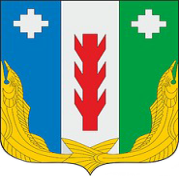 АдминистрацияПорецкого районаЧувашской РеспубликиРАСПОРЯЖЕНИЕ18.05.2022 № 148-рс. ПорецкоеЧăваш Республикин   Пăрачкав районĕн       администрацийĕ                       ХУШУ         18.05.2022 № 148-р                Пăрачкав сали